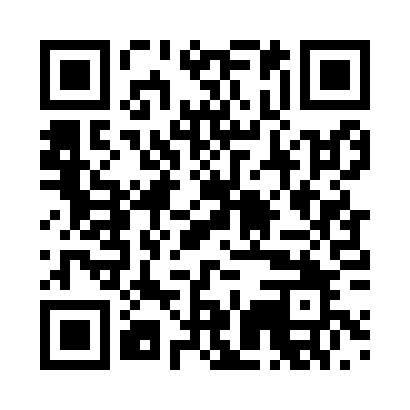 Prayer times for Adamswalde, GermanyWed 1 May 2024 - Fri 31 May 2024High Latitude Method: Angle Based RulePrayer Calculation Method: Muslim World LeagueAsar Calculation Method: ShafiPrayer times provided by https://www.salahtimes.comDateDayFajrSunriseDhuhrAsrMaghribIsha1Wed2:535:341:055:108:3811:092Thu2:525:321:055:118:3911:103Fri2:515:301:055:118:4111:114Sat2:505:281:055:128:4311:125Sun2:505:261:055:138:4511:126Mon2:495:241:055:148:4611:137Tue2:485:221:055:148:4811:148Wed2:475:211:055:158:5011:159Thu2:475:191:055:168:5211:1510Fri2:465:171:055:168:5311:1611Sat2:455:151:055:178:5511:1712Sun2:445:131:055:188:5711:1713Mon2:445:121:055:188:5811:1814Tue2:435:101:055:199:0011:1915Wed2:425:091:055:209:0111:1916Thu2:425:071:055:209:0311:2017Fri2:415:051:055:219:0511:2118Sat2:415:041:055:219:0611:2219Sun2:405:031:055:229:0811:2220Mon2:405:011:055:239:0911:2321Tue2:395:001:055:239:1111:2422Wed2:394:581:055:249:1211:2423Thu2:384:571:055:249:1411:2524Fri2:384:561:055:259:1511:2625Sat2:374:551:055:269:1711:2626Sun2:374:531:055:269:1811:2727Mon2:364:521:055:279:1911:2828Tue2:364:511:065:279:2111:2829Wed2:364:501:065:289:2211:2930Thu2:354:491:065:289:2311:2931Fri2:354:481:065:299:2411:30